 ΔΙΚΗΓΟΡΙΚΟΣ ΣΥΛΛΟΓΟΣΒΟΛΟΥΑριθμ. Πρωτ………………….Ημερομ. ……………202…....	       Προς                                                                         το Δικηγορικό Σύλλογο Βόλου                                                                      …υπογράφ………………..Δικηγόρος……………......                                                 …………………………………..…………....................                                                             δηλώνω, σύμφωνα με τις διατάξεις του άρθρου 30                                                                                                                                                                    του κώδικα Δικηγόρων (Ν.4194/2013), υπεύθυνα              Έτος 202……                       τα κάτωθι :Α.Φ.Μ…………………………….           Δ.Ο.Υ. ……………………………               ασκώ το λειτούργημα του δικηγόρου.Αριθ.Μητρώου…………………..               τελώ σε μερική αναστολή.Α.Μ.Κ.Α. …………………………               τελώ σε ολική αναστολή.ΔΗΛΩΣΗ                                      διαμένω και παρέχω τις υπηρεσίες μου εκτόςτ……..δικηγόρου                                       Ελλάδος.Επώνυμο …………………….…..              είμαι μέλος άλλου Δικηγορικού Συλλόγου εντός ήΌνομα ………………………….…              εκτός της Ευρωπαϊκής Ένωσης.Όνομα πατέρα……………………              συμμετέχω σε Δικηγορική Εταιρεία.  Τόπος γέννησης …………………           ασκώ το λειτούργημα του δικηγόρου μόνος ή σε  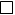 Διεύθ.Γραφ. ………………………              συνεργασία με άλλο δικηγόρο και αμείβομαι με……………………………………..               πάγια αντιμισθία.Τ.Κ. …… ………………………….             έχω έμμισθη εντολή ή σχέση εργασίας από φυσικό              Τηλ.Γραφ. …………………………             πρόσωπο ή νομικό πρόσωπο.Κινητό:……………………………..             λαμβάνω σύνταξη από ασφαλιστικό φορέα.FAX:………………………………..             διατηρώ Ιστοσελίδα. Διευθ.κατοικίας…………………….            δεν είμαι διαχειριστής Ε.Π.Ε. ή διευθύνων ……………………………………….           σύμβουλος Α.Ε., ούτε εκπρόσωπος άλλης ΕταιρείαςΤ.Κ. …………………………………           εμπορικής ή πιστωτικής μορφής, ούτε έχω κώλυμα ήΤηλέφ. ……………………………...           ασυμβίβαστο από αυτά που προβλέπονται στον E-mail………………………………..          Κώδικα Δικηγόρων.Web Site: ……………………………      Επισυνάπτω αντίγραφο της απόδειξης εισπράξεως του 	                                                  Συλλόγου με αρ………………….. για την καταβολή της 	                                                  ετήσιας συνδρομής μου.Ενημέρωση για την επεξεργασία Προσωπικών δεδομένων.Ο/Η κάτωθι υπογεγραμμένος/η δηλώνω ότι ενημερώθηκα σχετικά με την επεξεργασία των παραπάνω δεδομένων προσωπικού χαρακτήρα από τον Δικηγορικό Σύλλογο Βόλου (εφεξής,  Σύλλογος, ΔΣΒ), o οποίος είναι Ο Υπεύθυνος Επεξεργασίας κατά το νόμο (Γενικός Κανονισμός ΕΕ 2016/679) και έχει την έδρα στο Βόλο, (Δικαστικό Μέγαρο Βόλου), τηλ. : 2421030704, φαξ: 2421030704. Τα δεδομένα αυτά θα χρησιμοποιηθούν για την παρούσα Αίτηση και κατ’ αρχήν δε θα διαβιβαστούν σε τρίτους. Εφόσον συναινώ τα στοιχεία επικοινωνίας μου να περιληφθούν στους τηλεφωνικούς καταλόγους του ΔΣ Βόλου, τα δεδομένα μου αυτά θα καταστούν δημόσια, στο μέτρο που εξυπηρετεί τον ανωτέρω σκοπό.Τα δεδομένα που παρέχω διατηρούνται από το Σύλλογο για όσο χρόνο φέρω την ιδιότητα του Μέλους του Δικηγορικού Συλλόγου Βόλου. Μετά την απώλεια της ανωτέρω ιδιότητας, με οποιονδήποτε τρόπο, τα Δεδομένα θα αρχειοθετηθούν και θα διατηρηθούν για επιπλέον είκοσι έτη ή έως ότου ανακαλέσω τη χορηγηθείσα συγκατάθεσή μου. Έλαβα γνώση του δικαιώματός μου να ανακαλέσω τη συγκατάθεσή μου, οποτεδήποτε, χωρίς να θιγεί η νομιμότητα της επεξεργασίας που βασίστηκε στη συγκατάθεση πριν από την ανάκλησή της. Ο ΔΣ Βόλου βρίσκεται σε διαδικασία συμμόρφωσης με τις διατάξεις του Γενικού Κανονισμού (ΕΕ) 2016/679 και εφαρμογής των κατάλληλων τεχνικών και οργανωτικών μέτρων προστασίας των δεδομένων που επεξεργάζεται. Έλαβα γνώση ότι η Παροχή των προσωπικών μου δεδομένων είναι απαραίτητη,  στην περίπτωση που έχει προκύψει αλλαγή αυτών από την προηγούμενη υποβληθείσα δήλωση, για την ενημέρωση και επικαιροποίηση των τηρούμενων στοιχείων μου στο Μητρώο Μελών του ΔΣΒ. Η συλλογή, διατήρηση και επεξεργασία των ανωτέρω δεδομένων από το ΔΣ Βόλου είναι απαραίτητη για τη διατήρηση επικαιροποιημένου Μητρώου Μελών του ΔΣ Βόλου. Σε περίπτωση που έχει προκύψει αλλαγή στα αναφερόμενα στο άρθρο 30 του Κώδικα Δικηγόρων στοιχεία μου, από την προηγούμενη υποβληθείσα δήλωση, και αρνηθώ τη χορήγηση των επικαιροποιημένων δεδομένων μου, θα τύχει εφαρμογής η διάταξη του άρθρου 30 § 6 του Κώδικα Δικηγόρων. Έλαβα γνώση του δικαιώματος υποβολής αιτήματος στον υπεύθυνο επεξεργασίας για πρόσβαση, διόρθωση, διαγραφή ή περιορισμό της επεξεργασίας των δεδομένων που με αφορούν, του δικαιώματος αντίταξης στην επεξεργασία καθώς και του δικαιώματος στη φορητότητα των δεδομένων, καθώς και για τον τρόπο άσκησης τους, κατόπιν υποβολής αιτήματος, ερωτήματος ή παραπόνου σχετικά με τα προσωπικά δεδομένα μου, επισκεπτόμενος/η την έδρα του ΔΣ Βόλου ή με αλληλογραφία (Δικαστικό Μέγαρο Βόλου - Βόλος), είτε τηλεφωνικά [2421030704] ή μέσω email στη διεύθυνση [dsvol@dsvol.gr].Επίσης, έλαβα γνώση περί του δικαιώματός μου για υποβολή καταγγελίας ενώπιον της Αρχής Προστασίας Δεδομένων Προσωπικού Χαρακτήρα (Δνση: Κηφισίας 1-3. T.K. 115 23. Αθήνα) είτε ηλεκτρονικά στη διεύθυνση (www.dpa.gr).Σχετικά με τη χρήση των στοιχείων επικοινωνίας μου, ηλεκτρονικού ταχυδρομείου και αριθμού κινητού τηλεφώνου μου, τα οποία χορηγώ με την παρούσα, ΔΗΛΩΝΩ ΟΤΙ:Συμφωνώ να περιληφθούν τα στοιχεία επικοινωνίας μου, η διεύθυνση ηλεκτρονικού ταχυδρομείου και ο αριθμός κινητού τηλεφώνου μου, στον τηλεφωνικό κατάλογο του ΔΣ Βόλου και  να καταστούν δημόσια, στο μέτρο που εξυπηρετεί τον ανωτέρω σκοπό.□	Ναι		□	ΌχιΣυμφωνώ να λαμβάνω ενημερώσεις από το ΔΣ Βόλου μέσω email □	Ναι		□	ΌχιΣυμφωνώ να λαμβάνω ενημερώσεις από το ΔΣ Βόλου μέσω SMS □	Ναι		□	ΌχιΒόλος, ________________________Ο/Η Δηλ_______________________